Газета «Официальное Усолье»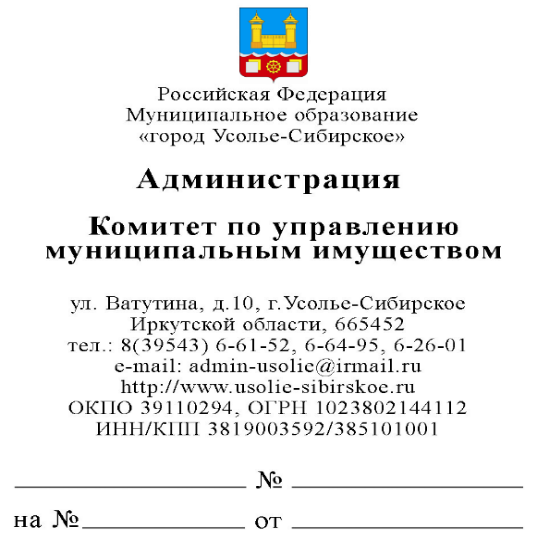 Комитет по управлению муниципальным имуществом администрации города Усолье – Сибирское просит опубликовать в ближайшем номере газеты объявление следующего содержания:ИНФОРМАЦИОННОЕ СООБЩЕНИЕо проведении аукциона на право заключения договоров аренды в отношении муниципального имущества.         Комитет по управлению муниципальным имуществом администрации города Усолье-Сибирское (далее – организатор аукциона) на основании протокола заседания комиссии по проведению торгов на право заключения договоров, предусматривающих перехода прав в отношении муниципального имущества города Усолье – Сибирское, от 29.11.2021 года № 31, распоряжения комитета по управлению муниципальным имуществом администрации города Усолье-Сибирское от 30.11.2021г. № 590  «О проведении открытого аукциона на право заключения договоров аренды муниципального имущества», 10.01.2022 года в 15-00 час. проводит  аукцион открытый по составу участников и форме подачи предложений по цене на право заключения договоров аренды в отношении муниципального имущества, находящегося в муниципальной собственности муниципального образования «город Усолье-Сибирское»:            1.1. Наименование, место нахождения, почтовый адрес, адрес электронной почты и номер контактного телефона организатора аукциона:Организатор аукциона - Комитет по управлению муниципальным имуществом администрации города Усолье-Сибирское.Почтовый адрес: 665452, Иркутская область, г.Усолье-Сибирское, ул. Ватутина, 10;Телефон: 8 (39543) 6-31-64.Адрес электронной почты: kumi37@yandex.ru.Контактное лицо: Горр Ирина Сергеевна.      	1.2. Предмет аукциона: заключение договора аренды муниципального недвижимого имущества:ЛОТ № 1 – часть нежилого помещения, площадь 19,58 кв. м (номер на поэтажном плане – 19), в помещении, находящемся на втором этаже крупнопанельного нежилого здания, расположенного по адресу: Иркутская область, г. Усолье-Сибирское, ул. Менделеева, 45.          Способ проведения аукциона: аукцион, открытый по составу участников и форме подачи предложений по цене.Целевое назначение муниципального имущества: офис, помещение для оказания услуг населению. Начальная цена – 45 000,00 руб. (Сорок пять тысяч руб. 00 коп.) без учета НДС, Шаг аукциона – 2 250,00 руб. (Две тысячи двести пятьдесят рублей 00 коп.)Форма и срок внесения арендной платы по договору аренды – ежемесячно, в соответствии с условиями договора аренды и размером арендной платы, сложившейся в ходе проведения аукциона. Срок договора аренды: 5 лет. Ограничение на участие в аукционе – участниками аукциона могут являться только субъекты малого и среднего предпринимательства и организации, образующие инфраструктуру поддержки субъектов малого и среднего предпринимательства. ЛОТ № 2 – часть нежилого помещения, площадь 17,07 кв. м (номер на поэтажном плане – 20), в помещении, находящемся на втором этаже крупнопанельного нежилого здания, расположенного по адресу: Иркутская область, г. Усолье-Сибирское, ул. Менделеева, 45.Способ проведения аукциона: аукцион, открытый по составу участников и форме подачи предложений по цене.Целевое назначение муниципального имущества: офис, помещение для оказания услуг населению.Начальная цена – 40 000,00 руб. (Сорок тысяч руб. 00 коп.) без учета НДСШаг аукциона – 2 000, 00 руб. (Две тысячи рублей 00 коп.).Форма и срок внесения арендной платы по договору аренды – ежемесячно, в соответствии с условиями договора аренды и размером арендной платы, сложившейся в ходе проведения аукциона.Срок договора аренды: 5 лет.Ограничение на участие в аукционе – участниками аукциона могут являться только субъекты малого и среднего предпринимательства и организации, образующие инфраструктуру поддержки субъектов малого и среднего предпринимательства. 1.3. Срок, место и порядок предоставления документации об аукционе, электронный адрес сайта в сети «Интернет», на котором размещена документация об аукционе: www.torgi.gov.ruСрок предоставления документации об аукционе – с 03.12.2021г. до 12 час. 00 мин. 27.12.2021г.Место предоставления документации об аукционе: г. Усолье-Сибирское, ул. Ватутина, 10, каб. 39а в рабочие дни с 08-00 часов до 12-00 часов и с 13-00 часов до 17-00 часов.Документация об аукционе размещена на официальном сайте торгов по адресу: http://torgi.gov.ru (далее - официальный сайт торгов).Документация об аукционе доступна для ознакомления без взимания платы.После размещения на официальном сайте торгов извещения о проведении аукциона организатор аукциона на основании заявления любого заинтересованного лица, поданного в письменной форме в течение двух рабочих дней с даты получения соответствующего заявления, предоставляет такому лицу документацию об аукционе на бумажном носителе.1.4. Срок, в течение которого организатор аукциона вправе отказаться от проведения аукциона:Организатор аукциона вправе отказаться от проведения аукциона до 20.12.2021г. Извещение об отказе от проведения аукциона размещается на официальном сайте торгов в течение одного дня с даты принятия решения об отказе от проведения аукциона. В течение двух рабочих дней с даты принятия указанного решения организатор аукциона направляет соответствующие уведомления всем заявителям. Организатор аукциона возвращает заявителям задаток в течение пяти рабочих дней с даты принятия решения об отказе от проведения аукциона.2.Требования к техническому состоянию имущества, права на которое передается по договору аренды, которым это имущество должно соответствовать на момент окончания срока договора: Техническое состояние имущества, права на которое передается по договорам аренды, на момент окончания срока договоров должно соответствовать техническим характеристикам на момент заключения договоров аренды. Стоимость неотделимых улучшений арендованного имущества, произведенных арендатором, возмещению не подлежит.3.Требования к объему, перечню, качеству и срокам выполнения работ, которые необходимо выполнить в отношении муниципального имущества, права на которое передаются по договору:Арендатор обязан содержать Объект в надлежащем санитарно-техническом состоянии, производить за свой счет текущий и капитальный ремонт Объекта с уведомлением о планируемом ремонте Арендодателя. Устранять аварии на коммуникациях, находящихся внутри Объекта, за свой счет.4.Требования к содержанию, составу и форме заявки на участие в аукционе Заявка на участие в аукционе оформляется на русском языке в письменной форме или в форме электронного документа. Заявитель вправе подать только одну заявку в отношении предмета аукциона.Заявка на участие в аукционе подается строго в соответствии с формой, установленной организатором аукциона (Приложение № 1 к Документации об аукционе). Предоставляемые заявителем копии документов, содержащие более одного листа, должны быть сшиты, пронумерованы. Копии документов должны быть заверены печатью заявителя или уполномоченным лицом и подписаны.4.2.) Заявка на участие в аукционе должна содержать:1. сведения и документы о заявителе, подавшем такую заявку:а) фирменное наименование (наименование), сведения об организационно-правовой форме, о месте нахождения, почтовый адрес (для юридического лица), фамилия, имя, отчество, паспортные данные, сведения о месте жительства (для физического лица), номер контактного телефона;б) полученную не ранее чем за 6 месяцев до даты размещения на официальном сайте торгов извещения о проведении аукциона выписку из единого государственного реестра юридических лиц или нотариально заверенную копию такой выписки (для юридических лиц), полученную не ранее чем за 6 месяцев до даты размещения на официальном сайте торгов извещения о проведении аукциона выписку из единого государственного реестра индивидуальных предпринимателей или нотариально заверенную копию такой выписки (для индивидуальных предпринимателей), копии документов, удостоверяющих личность (для иных физических лиц), надлежащим образом заверенный перевод на русский язык документов о государственной регистрации юридического лица или физического лица в качестве индивидуального предпринимателя в соответствии с законодательством соответствующего государства (для иностранных лиц), полученные не ранее чем за 6 месяцев до даты размещения на официальном сайте торгов извещения о проведении аукциона;в) документ, подтверждающий полномочия лица на осуществление действий от имени заявителя - юридического лица (копия решения о назначении или об избрании либо приказа о назначении физического лица на должность, в соответствии с которым такое физическое лицо обладает правом действовать от имени заявителя без доверенности (далее - руководитель). В случае если от имени заявителя действует иное лицо, заявка на участие в конкурсе должна содержать также доверенность на осуществление действий от имени заявителя, заверенную печатью заявителя и подписанную руководителем заявителя (для юридических лиц) или уполномоченным этим руководителем лицом, либо нотариально заверенную копию такой доверенности. В случае если указанная доверенность подписана лицом, уполномоченным руководителем заявителя, заявка на участие в аукционе должна содержать также документ, подтверждающий полномочия такого лица;г) копии учредительных документов заявителя (для юридических лиц);д) решение об одобрении или о совершении крупной сделки либо копия такого решения в случае, если требование о необходимости наличия такого решения для совершения крупной сделки установлено законодательством Российской Федерации, учредительными документами юридического лица и если для заявителя заключение договора, внесение задатка или обеспечение исполнения договора являются крупной сделкой;е) заявление об отсутствии решения о ликвидации заявителя - юридического лица, об отсутствии решения арбитражного суда о признании заявителя - юридического лица, индивидуального предпринимателя банкротом и об открытии конкурсного производства, об отсутствии решения о приостановлении деятельности заявителя в порядке, предусмотренном Кодексом Российской Федерации об административных правонарушениях.5.Специальные (льготные) условия предоставления имущества в аренду5.1 Предоставление имущества в аренду по льготным ставкам осуществляется для субъектов малого и среднего предпринимательства, занимающихся социально значимыми и приоритетным видам предпринимательской деятельности.К социально значимым видам предпринимательской деятельности относиться:1.Содействие профессиональной ориентации, занятости и самозанятости определенной категории лиц, а именно: - (инвалиды и (или) иные лица с ограниченными возможностями здоровья;- одинокие и (или) многодетные родители, воспитывающие несовершеннолетних детей, и (или) родители детей-инвалидов;- пенсионеры и (или) лица предпенсионного возраста (за два года до наступления возраста, дающего право на страховую пенсию по старости, в том числе назначаемую досрочно);- выпускники детских домов в возрасте до 21 года;- лица, освобожденные из мест лишения свободы и имеющие неснятую или непогашенную судимость;- беженцы и вынужденные переселенцы;- граждане, уволенные с военной службы (за исключением случаев, когда увольнение производится по основаниям, предусмотренным подпунктами "д", "д.1", "д.2", "е", "е.1" и "з" пункта 1 и подпунктами "в", "д", "е.1", "е.2", "к" и "л" пункта 2 статьи 51 Федерального закона от 28 марта 1998 года N 53-ФЗ "О воинской обязанности и военной службе");- граждане, подвергшиеся воздействию вследствие чернобыльской и других радиационных аварий, и катастроф.2. Производство и (или) реализация медицинской техники, протезно-ортопедических изделий, программного обеспечения, а также технических средств, которые могут быть использованы исключительно для профилактики инвалидности или реабилитации инвалидов.3. Культурно-просветительская деятельность (деятельность музеев, театров, библиотек, архивов, школ-студий, музыкальных учреждений, творческих мастерских, ботанических и зоологических садов, домов культуры, домов народного творчества, семейно-досуговых центров).4. Предоставление образовательных услуг для детей в возрасте до 18 лет, а также для лиц, указанных в подпункте 2 настоящего пункта.5. Выпуск периодических печатных изданий, а также книжной продукции, связанных с образованием, наукой и культурой и включенных в Перечень видов периодических печатных изданий и книжной продукции, связанной с образованием, наукой и культурой, облагаемых при их реализации налогом на добавленную стоимость по ставке 10 процентов, утвержденный постановлением Правительства Российской Федерации от 23 января 2003 года N 41.6. Деятельность по организации отдыха и оздоровления детей в возрасте до 18 лет и пенсионеров.8. Организация социального туризма (в части организации экскурсионно-познавательных туров для лиц, указанных в подпункте 1 настоящего пункта).7. Охрана окружающей среды.К приоритетным видам предпринимательской деятельности отнесены виды деятельности, недостаточно представленные на территории города:- промышленное и перерабатывающее производство;- оказание услуг в сфере ЖКХ;- оказание бытовых услуг: ремонт и пошив швейных, меховых, кожаных изделий, головных уборов и изделий из текстильной галантереи, ремонт, пошив и вязание трикотажных изделий; услуги прачечных; услуги по уборке жилья и служебных помещений; ремонт и пошив обуви; парикмахерские услуги; услуги общественного питания;- производство хлеба и мучных кондитерских изделий.6. Форма, срок и порядок оплаты по договору6.1. Цена договора (размер ежегодной арендной платы за пользование Объектом без учета НДС) определяется по результатам аукциона и устанавливается в договоре аренды нежилого помещения.Для субъектов малого и среднего предпринимательства, занимающихся социально значимыми и приоритетными видами деятельности. Установленный по результатам аукциона размер ежемесячной арендной платы составляет ____ руб. ____ коп. без НДС. 6.1.1. В первый год аренды размер ежемесячной арендной платы устанавливается 40% от размера ежемесячной арендной платы, предусмотренной п. 4.1. настоящего договора, и составляет ____ руб. ____ коп.6.1.2. Во второй год аренды размер ежемесячной арендной платы устанавливается 60% от размера ежемесячной арендной платы, предусмотренной п. 4.1. настоящего договора, и составляет ____ руб. ____ коп.6.1.3. В третий год аренды размер ежемесячной арендной платы устанавливается 80% от размера ежемесячной арендной платы, предусмотренной п. 4.1. настоящего договора, и составляет ____ руб. ____ коп.6.1.4. В четвертый и последующие годы аренды размер ежемесячной арендной платы устанавливается в соответствии с п. 4.1. настоящего договора.6.2. Арендная плата должна вносится АРЕНДАТОРОМ за каждый месяц вперед с оплатой до 5-ого числа текущего месяца. Если Договор заключен после 5-го числа месяца, первый платеж за аренду Объекта должен быть перечислен не позднее 3-х дней с момента заключения настоящего Договора.6.3. Налог на добавленную стоимость перечисляется Арендатором самостоятельно в установленном действующим законодательством порядке7. Порядок пересмотра цены заключения договора арендыЦена заключения договора аренды (ежегодная арендная плата) ежегодно увеличивается на коэффициент инфляции, утвержденный Правительством Российской Федерации. Цена заключения договора аренды не может быть пересмотрена сторонами в сторону уменьшения.8. Порядок, место, дата начала и дата и время окончания срока подачи заявок на участие в аукционе8.1.) Место подачи заявок на участие в аукционе: г. Усолье-Сибирское, ул. Ватутина, д. 10, каб. 39а.8.2.) Дата начала срока подачи заявок на участие в аукционе: 03.12.2021 г.8.3.) Дата и время окончания срока подачи заявок на участие в аукционе: 12 час.00 мин. 27.12.2021г.        8.4.) Комиссия рассматривает заявки на участие в аукционе на предмет соответствия требованиям, установленным документацией об аукционе и законодательством Российской Федерации к таким участникам. 8.5.) Каждая заявка на участие в аукционе, поступившая в срок, указанный в пункте 8.3. настоящей документации об аукционе, регистрируется организатором аукциона. По требованию заявителя организатор аукциона выдает расписку в получении такой заявки с указанием даты и времени ее получения. Полученные после окончания установленного срока приема заявок на участие в аукционе заявки не рассматриваются и в тот же день возвращаются соответствующим заявителям. 8.6.) В случае если по окончании срока подачи заявок на участие в аукционе подана только одна заявка или не подано ни одной заявки, аукцион признается несостоявшимся.8.7.) На основании результатов рассмотрения заявок на участие в аукционе аукционной комиссией принимается решение о допуске к участию в аукционе заявителя и о признании заявителя участником аукциона или об отказе в допуске такого заявителя к участию в аукционе в порядке и по основаниям, предусмотренным пунктом 8.2 настоящей документации об аукционе, которое оформляется протоколом рассмотрения заявок на участие в аукционе. Протокол ведется аукционной комиссией и подписывается всеми присутствующими на заседании членами аукционной комиссии в день окончания рассмотрения заявок на участие в аукционе. Указанный протокол в день окончания рассмотрения заявок на участие в аукционе размещается организатором аукциона на официальном сайте торгов. Заявителям направляются уведомления о принятых аукционной комиссией решениях не позднее дня, следующего за днем подписания указанного протокола. В случае если по окончании срока подачи заявок на участие в аукционе подана только одна заявка или не подано ни одной заявки, в указанный протокол вносится информация о признании аукциона несостоявшимся.8.8.) В случае если принято решение об отказе в допуске к участию в аукционе всех заявителей или о признании только одного заявителя участником аукциона, аукцион признается несостоявшимся.9. Требования к участникам аукциона9.1.) Участником конкурсов или аукционов может быть любое юридическое лицо независимо от организационно-правовой формы, формы собственности, места нахождения, а также места происхождения капитала или любое физическое лицо, в том числе индивидуальный предприниматель, претендующее на заключение договора.Участники аукциона должны соответствовать требованиям, установленным законодательством Российской Федерации к таким участникам в том числе:1. не проведение ликвидации участника аукциона - юридического лица и отсутствие решения арбитражного суда о признании участника аукциона - юридического лица, индивидуального предпринимателя банкротом и об открытии конкурсного производства;2. не приостановление деятельности участника аукциона в порядке, предусмотренном Кодексом Российской Федерации об административных правонарушениях, на день подачи заявки на участие в аукционе;9.2.) Заявитель не допускается аукционной комиссией к участию в аукционе в случаях:1. непредставления документов, определенных разделом 5 настоящей документации об аукционе, либо наличия в таких документах недостоверных сведений;2. несоответствия заявителя требованиям, указанным в пункте 9.1. настоящей документации об аукционе;3. несоответствия заявки на участие в аукционе требованиям документации об аукционе;4. наличия решения о ликвидации заявителя - юридического лица или наличие решения арбитражного суда о признании заявителя - юридического лица, индивидуального предпринимателя банкротом и об открытии конкурсного производства;5. наличие решения о приостановлении деятельности заявителя в порядке, предусмотренном Кодексом Российской Федерации об административных правонарушениях, на день рассмотрения заявки на участие в аукционе.В случае установления факта недостоверности сведений, содержащихся в документах, представленных заявителем или участником аукциона в соответствии с разделом 4 настоящей документации об аукционе, аукционная комиссия обязана отстранить такого заявителя или участника аукциона от участия в аукционе на любом этапе их проведения.10. Порядок и срок отзыва заявок на участие в аукционе 	Заявитель вправе отозвать заявку в срок до 12 час. 00 мин. 27.12.2021 г. 11. Формы, порядок, даты начала и окончания предоставления участникам аукциона разъяснений положений документации об аукционе11.1.) Любое заинтересованное лицо вправе направить в письменной форме, в том числе в форме электронного документа, организатору аукциона запрос о разъяснении положений документации об аукционе. В течение двух рабочих дней с даты поступления указанного запроса организатор аукциона обязан направить в письменной форме или в форме электронного документа разъяснения положений документации об аукционе, если указанный запрос поступил к нему не позднее 21.12.2021.11.2.) В течение одного дня с даты направления разъяснения положений документации об аукционе по запросу заинтересованного лица такое разъяснение размещается организатором аукциона на официальном сайте торгов с указанием предмета запроса, но без указания заинтересованного лица, от которого поступил запрос.11.3.) Организатор аукциона по собственной инициативе или в соответствии с запросом заинтересованного лица вправе принять решение о внесении изменений в документацию об аукционе не позднее чем за пять дней до даты окончания срока подачи заявок на участие в аукционе. Изменение предмета аукциона не допускается. В течение одного дня с даты принятия решения о внесении изменений в документацию об аукционе такие изменения размещаются организатором аукциона в порядке, установленном для размещения извещения о проведении аукциона, и в течение двух рабочих дней направляются заказными письмами или в форме электронных документов всем заявителям, которым была предоставлена документация об аукционе. При этом срок подачи заявок на участие в аукционе должен быть продлен таким образом, чтобы с даты размещения на официальном сайте торгов внесенных изменений в документацию об аукционе до даты окончания срока подачи заявок на участие в аукционе он составлял не менее пятнадцати дней.12. Место, дата и время начала рассмотрения заявок на участие в аукционеМесто рассмотрения заявок на участие в аукционе – г. Усолье-Сибирское, ул. Ватутина, д. 10, каб. № 32.  Дата и время начала рассмотрения заявок на участие в аукционе: 12:00 час. 27.12.2021 года.Дата и время окончания рассмотрения заявок на участие в аукционе: 11:30 час. 29 .12.2021 года.13. Место, дата и время проведения аукционаМесто проведения аукциона – г. Усолье-Сибирское, ул. Ватутина, 10, актовый зал.Дата проведения аукциона: 10.01.2022 года.Время проведения аукциона: 15:00 час.14. Срок, в течение которого победитель аукциона должен подписать проект договора;14.1.) Заключение договора осуществляется в порядке, предусмотренном Гражданским кодексом РФ и иными федеральными законами в срок не ранее чем через десять дней и не позднее пятнадцати дней со дня размещения на официальном сайте торгов (www.torgi.gov.ru) протокола аукциона  либо протокола рассмотрения заявок на участие в аукционе в случае, если аукцион признан несостоявшимся по причине подачи единственной заявки на участие в аукционе, либо признания участником аукциона только одного заявителя на основании соответствующего проекта договора (Приложения № 2 к настоящей документации об аукционе).14.2.) В срок, предусмотренный в пункте 14.1. настоящей документации об аукционе, организатор аукциона обязан отказаться от заключения договора с победителем аукциона, в случае установления факта:1. проведения ликвидации такого участника аукциона - юридического лица или принятия арбитражным судом решения о признании такого участника аукциона - юридического лица, индивидуального предпринимателя банкротом и об открытии конкурсного производства;2. приостановления деятельности такого лица в порядке, предусмотренном Кодексом Российской Федерации об административных правонарушениях;3. предоставления таким лицом заведомо ложных сведений, содержащихся в документах, предусмотренных в пункте 4.2. настоящей документации об аукционе.14.3.) В случае отказа от заключения договора с победителем аукциона либо при уклонении победителя аукциона от заключения договора с участником аукциона, с которым заключается такой договор, аукционной комиссией в срок не позднее дня, следующего после дня установления фактов, предусмотренных пунктом 4.2. настоящей документации об аукционе и являющихся основанием для отказа от заключения договора, составляется протокол об отказе от заключения договора, в котором должны содержаться сведения о месте, дате и времени его составления, о лице, с которым организатор аукциона отказывается заключить договор, сведения о фактах, являющихся основанием для отказа от заключения договора, а также реквизиты документов, подтверждающих такие факты.Протокол подписывается всеми присутствующими членами аукционной комиссии в день его составления. Протокол составляется в двух экземплярах, один из которых хранится у организатора аукциона.Указанный протокол размещается организатором аукциона на официальном сайте торгов в течение дня, следующего после дня подписания указанного протокола. Организатор аукциона в течение двух рабочих дней с даты подписания протокола передает один экземпляр протокола лицу, с которым отказывается заключить договор.14.4.) В случае если победитель аукциона или участник аукциона, который сделал предпоследнее предложение о цене, в срок, предусмотренный документацией об аукционе, не представил организатору аукциона подписанный договор, победитель аукциона или участник аукциона, который сделал предпоследнее предложение о цене, признается уклонившимся от заключения договора.14.5.) В случае если победитель аукциона признан уклонившимся от заключения договора, организатор аукциона вправе обратиться в суд с иском о понуждении победителя аукциона заключить договор, а также о возмещении убытков, причиненных уклонением от заключения договора, либо заключить договор с участником аукциона, который сделал предпоследнее предложение о цене. Организатор аукциона обязан заключить договор с участником аукциона, который сделал предпоследнее предложение о цене, при отказе от заключения договора с победителем аукциона либо при уклонении победителя аукциона от заключения договора. Организатор аукциона в течение трех рабочих дней с даты подписания протокола оценки и сопоставления заявок передает участнику аукциона, который сделал предпоследнее предложение о цене, один экземпляр протокола и проект договора, который составляется путем включения условия о цене договора, предложенной участником аукциона, который сделал предпоследнее предложение о цене, в проект договора, прилагаемый к документации об аукционе. Указанный проект договора подписывается участником аукциона, который сделал предпоследнее предложение о цене, в десятидневный срок и представляется организатору аукциона.При этом заключение договора для участника аукциона, который сделал предпоследнее предложение о цене, является обязательным. В случае уклонения участника аукциона, который сделал предпоследнее предложение о цене, от заключения договора организатор аукциона вправе обратиться в суд с иском о понуждении такого участника заключить договор, а также о возмещении убытков, причиненных уклонением от заключения договора. В случае если договор не заключен с победителем аукциона или с участником аукциона, который сделал предпоследнее предложение о цене, аукцион признается несостоявшимся.15. Дата, время, график проведения осмотра имущества, права на которое передаются по договору.Осмотр Объектов обеспечивает организатор аукциона без взимания платы. Проведение осмотра осуществляется ежедневно на основании устного запроса заявителя в рабочие дни с 09-00 часов до 12-00 часов и с 14-00 часов до 17-00 часов, начиная с даты размещения извещения о проведении аукциона на официальном сайте торгов, но не позднее чем за два рабочих дня до даты окончания срока подачи заявок на участие в аукционе.16. Последствия признания аукциона несостоявшимся16.1.) В случае если аукцион признан несостоявшимся по причине подачи единственной заявки на участие в аукционе либо признания участником аукциона только одного заявителя, с лицом, подавшим единственную заявку на участие в аукционе, в случае, если указанная заявка соответствует требованиям и условиям, предусмотренным документацией об аукционе, а также с лицом, признанным единственным участником аукциона, организатор аукциона обязан заключить договор на условиях и по цене, которые предусмотрены заявкой на участие в аукционе и документацией об аукционе, но по цене не менее начальной (минимальной) цены договора (лота), указанной в извещении о проведении аукциона.16.2.) В случае если аукцион признан несостоявшимся по основаниям, не указанным в 16.1 настоящего Порядка, организатор аукциона вправе объявить о проведении нового аукциона либо конкурса в установленном порядке. При этом в случае объявления о проведении нового аукциона организатор конкурса вправе изменить условия аукциона.17. Порядок проведения аукциона17.1.) В аукционе могут участвовать только заявители, признанные участниками аукциона.17.2.) Аукцион проводится организатором аукциона в присутствии членов аукционной комиссии и участников аукциона (их представителей).17.3.) Аукцион проводится путем повышения начальной (минимальной) цены договора, указанной в извещении о проведении аукциона, на «шаг аукциона».17.4.) Аукционист выбирается из числа членов аукционной комиссии путем открытого голосования членов аукционной комиссии большинством голосов.17.5.) Аукцион проводится в следующем порядке:1. аукционная комиссия непосредственно перед началом проведения аукциона регистрирует явившихся на аукцион участников аукциона (их представителей). При регистрации участникам аукциона (их представителям) выдаются пронумерованные карточки (далее - карточки);2. аукцион начинается с объявления аукционистом начала проведения аукциона, номера лота (в случае проведения аукциона по нескольким лотам) предмета договора, начальной (минимальной) цены договора, "шага аукциона", после чего аукционист предлагает участникам аукциона заявлять свои предложения о цене договора;3. участник аукциона после объявления аукционистом начальной (минимальной) цены договора и цены договора, увеличенной в соответствии с "шагом аукциона" в порядке, установленном пунктом 17.3. настоящей документации об аукционе, поднимает карточку в случае, если он согласен заключить договор по объявленной цене;4. аукционист объявляет номер карточки участника аукциона, который первым поднял карточку после объявления аукционистом начальной (минимальной) цены договора и цены договора, увеличенной в соответствии с "шагом аукциона", а также новую цену договора, увеличенную в соответствии с "шагом аукциона" и "шаг аукциона", в соответствии с которым повышается цена;5. если после троекратного объявления аукционистом цены договора ни один участник аукциона не поднял карточку, участник аукциона, надлежащим образом исполнявший свои обязанности по ранее заключенному договору в отношении имущества, права на которое передаются по договору, и письменно уведомивший организатора аукциона о желании заключить договор (далее - действующий правообладатель), вправе заявить о своем желании заключить договор по объявленной аукционистом цене договора;6. если действующий правообладатель воспользовался правом, предусмотренным подпунктом 5 пункта 17.5. настоящей документации об аукционе, аукционист вновь предлагает участникам аукциона заявлять свои предложения о цене договора, после чего, в случае если такие предложения были сделаны и после троекратного объявления аукционистом цены договора ни один участник аукциона не поднял карточку, действующий правообладатель вправе снова заявить о своем желании заключить договор по объявленной аукционистом цене договора;7. аукцион считается оконченным, если после троекратного объявления аукционистом последнего предложения о цене договора или после заявления действующего правообладателя о своем желании заключить договор по объявленной аукционистом цене договора ни один участник аукциона не поднял карточку. В этом случае аукционист объявляет об окончании проведения аукциона, последнее и предпоследнее предложения о цене договора, номер карточки и наименование победителя аукциона и участника аукциона, сделавшего предпоследнее предложение о цене договора.17.6.) Победителем аукциона признается лицо, предложившее наиболее высокую цену договора, либо действующий правообладатель, если он заявил о своем желании заключить договор по объявленной аукционистом наиболее высокой цене договора.17.7.) При проведении аукциона организатор аукциона в обязательном порядке осуществляет аудио- или видеозапись аукциона и ведет протокол аукциона, в котором должны содержаться сведения о месте, дате и времени проведения аукциона, об участниках аукциона, о начальной (минимальной) цене договора, последнем и предпоследнем предложениях о цене договора, наименовании и месте нахождения (для юридического лица), фамилии, об имени, отчестве, о месте жительства (для физического лица) победителя аукциона и участника, который сделал предпоследнее предложение о цене договора. Протокол подписывается всеми присутствующими членами аукционной комиссии в день проведения аукциона. Протокол составляется в двух экземплярах, один из которых остается у организатора аукциона. Организатор аукциона в течение трех рабочих дней с даты подписания протокола передает победителю аукциона один экземпляр протокола и проект договора, который составляется путем включения цены договора, предложенной победителем аукциона, в проект договора, прилагаемый к документации об аукционе.17.8.) Протокол аукциона размещается на официальном сайте торгов организатором аукциона или специализированной организацией в течение дня, следующего за днем подписания указанного протокола.17.9.) Любой участник аукциона вправе осуществлять аудио- и/или видеозапись аукциона.17.10.) Любой участник аукциона после размещения протокола аукциона вправе направить организатору аукциона в письменной форме, в том числе в форме электронного документа, запрос о разъяснении результатов аукциона. Организатор аукциона в течение двух рабочих дней с даты поступления такого запроса обязан представить такому участнику аукциона соответствующие разъяснения в письменной форме или в форме электронного документа.18. Дополнительная информацияПри заключении и исполнении договора изменение условий договора, указанных в документации об аукционе, по соглашению сторон и в одностороннем порядке не допускается.Условия аукциона, порядок и условия заключения договора с участником аукциона являются условиями публичной оферты, а подача заявки на участие в аукционе является акцептом такой оферты.                                                                                       Приложение № 1 к Документации об аукционе 			                                             на право заключения договора аренды                                                                                          в отношении      муниципального имущества.                    Организатору аукциона_______________________________                                                                                                            от_________________________________________________                                                                                     (фамилия, имя, отчество физического лица или индивидуального                                                                     предпринимателя, наименование юридического лица)                                                                                        адрес: _____________________________________________                                                                         телефон: _____________________эл. адрес: ______________Заявка на участие в аукционе на право заключения договора аренды,предусматривающего переход прав в отношении муниципального имущества Ознакомившись с извещением о проведении аукциона на право заключения договоров аренды, предусматривающих переход прав в отношении следующего муниципального имущества, опубликованном «_____» __________2021 года на официальном сайте торгов: http://torgi.gov.ru, в газете «Официальное Усолье» от _________________ № __________, а также изучив предмет аукциона:____________________________________________________________________________________ ___________________________________________________(далее – Объект).                         (характеристика объекта)     _____________________________________________________________________________________________                                     (указать полное наименование участника аукциона (Ф.И.О.- для физических лиц), индекс, почтовый адрес)_________________________________в лице__________________________________________________________________,(указать должность, Ф.И.О.- для юридических лиц)Действующего на основании__________________________________________________________________предлагает выполнить предусмотренные аукционом функции в соответствии с требованиями документации об аукционе и проектом договора аренды на условиях, которые указаны в документации об аукционе.1. Настоящей заявкой подтверждаем, что против _____________________________________________________________________________________________  (ФИО индивидуального предпринимателя, наименование организации)не проводится процедура ликвидации, банкротства, деятельность не приостановлена.2. Настоящей заявкой гарантируем достоверность представленной нами в заявке информации и подтверждаю право организатора аукциона, не противоречащее требованию о формировании равных для всех участников аукциона условий, запрашивать у нас, в уполномоченных органах власти и у упомянутых в нашей заявке юридических и физических лиц информацию, уточняющую представленные нами в ней сведения.Настоящим подтверждаем, что ознакомлены с проектом договора аренды и принимаем его полностью.3.	В случае признания нас победителем аукциона мы берем на себя обязательства подписать договор аренды в соответствии с требованиями документации об аукционе.4.	В случае если нами будет сделано предпоследнее предложение о цене аукциона, а победитель аукциона будет признан уклонившемся от подписания в установленный срок договора аренды, мы обязуемся подписать договор аренды в соответствии с требованиями документации об аукционе и ценой договора, предложенной нами.5.	Сообщаем, что для оперативного уведомления нас по вопросам организационного характера и взаимодействия, нами уполномочен______________________________________________________________________________________________(указать должность, Ф.И.О. - для юридических лиц)6. Сведения о претенденте:К настоящей заявке прилагаются следующие документы: _____________________________________________________________________________________________________________________________________________________________________________________________________________________________________________________________________________________________Подпись лица, уполномоченного осуществлять действия от имени участника аукциона:______________________________   ________________      ___________________________________________          должность                                                             подпись                                                                    Ф.И.О.     Руководитель заявителя (заявитель):    _______________________________         (подпись)                (МП)    «_____» __________________ ______ годаЗаявка принята Организатором аукциона: Комитет по управлению муниципальным имуществом администрации города Усолье-Сибирское.Время и дата принятия заявки: _________ час. _______ мин. «____» _____________2021 годаРегистрационный номер заявки: №________________Подпись уполномоченного лица Организатора аукциона______________________ /_______________________/                                                                                   Приложение № 2 к Документации об аукционе						                        на право заключения договора аренды 					                                                 в отношении      муниципального имущества.ПРОЕКТ ДОГОВОРА АРЕНДЫДОГОВОР №____аренды нежилого помещения         г. Усолье-Сибирское                                                                       	            «____» ____________ 2021 годаКомитет по управлению муниципальным имуществом администрации города Усолье-Сибирское в лице председателя комитета Сухановой Мариеты Шуровны, действующей на основании положения о комитете по управлению муниципальным имуществом администрации города Усолье-Сибирское, именуемый в дальнейшем «АРЕНДОДАТЕЛЬ», с одной стороны, и ______________________, в лице __________________, действующ___ на основании _________, именуем__ в дальнейшем «АРЕНДАТОР», с другой стороны , а вместе именуемые Стороны, на основании протокола об итогах аукциона от «_____» __________ 2021 года № ____,  заключили настоящий договор о нижеследующем:1. Предмет договора1.1. АРЕНДОДАТЕЛЬ сдает, а АРЕНДАТОР принимает в аренду ______, площадь    ____кв.м. расположенное по адресу: _________________________________________________, являющуюся муниципальной собственностью, о чем в Едином государственном реестре прав на недвижимое имущество и сделок с ним __________ года сделана запись регистрации № _____________________________.1.2. Целевое назначение: _____________________________________________ 1.3. Характеристики объекта указаны в техническом паспорте, составленном по состоянию на __________ года, являющемся неотъемлемой частью настоящего договора.1.4. Срок аренды устанавливается: с  ___ _______2021 года по  ___ ___________20___ года.1.5. Договор на основании п. 2 ст. 651, п. 3 ст. 433 Гражданского Кодекса РФ подлежит обязательной государственной регистрации, при отсутствии которой он считается не заключенным.1.6. Обязанность по государственной регистрации договора аренды, дополнительных соглашений, являющихся неотъемлемыми частями договора аренды, возлагаются на АРЕНДОДАТЕЛЯ.                                                                 2. Общие условия                                                         2.1. АРЕНДОДАТЕЛЬ гарантирует, что арендуемое помещение не обременено арестами, залогами и правами третьих лиц.2.2. За пределами исполнения обязательств по настоящему договору АРЕНДАТОР полностью свободен в своей деятельности. 2.3. АРЕНДОДАТЕЛЬ не несет материальной ответственности за порчу имущества АРЕНДАТОРА, расположенного в арендуемом помещении, в случае аварийных ситуаций: возгорание, затопление, разрушение, а также обстоятельств непреодолимой силы (форс-мажор), то есть чрезвычайных и непредотвратимых обстоятельств, а также посягательств третьих лиц.2.4. Расходы, связанные с текущей эксплуатацией арендуемого помещения, включая электроэнергию, воду, канализацию, отопление, услуги телекоммуникаций, вывоз мусора, если таковые имеются, оплачиваются АРЕНДАТОРОМ по отдельно заключенным договорам с юридическими лицами, предоставляющими соответствующие услуги.3. Права и обязанности сторон3.1. Права и обязанности АРЕНДОДАТЕЛЯ:3.1.1. Передать в течение 5-ти дней после подписания договора помещение, указанное в п. 1.1. АРЕНДАТОРУ по акту приёма-передачи нежилого помещения, с указанием состава и характеристики передаваемого в аренду нежилого помещения.3.1.2. АРЕНДОДАТЕЛЬ (его полномочные представители) имеют право на вход в помещение с целью его периодического осмотра на предмет соблюдения условий его использования в любое время в рамках рабочего дня, без предварительного уведомления АРЕНДАТОРА.3.1.3. Принимать необходимые меры по устранению аварий, происшедших не по вине АРЕНДАТОРА.3.1.4. Осуществлять контроль за соблюдением условий настоящего договора.3.2. АРЕНДАТОР обязуется:3.2.1. Заключить в двухнедельный срок договоры с юридическими лицами, предоставляющими услуги, связанные с текущей эксплуатацией арендуемого помещения.3.2.2. Использовать арендуемое помещение исключительно по прямому назначению, указанному в п. 1.2. настоящего договора.  3.2.3. Вносить арендную плату за арендуемое помещение, плату за коммунальные и эксплуатационные услуги в установленные договорами сроки.3.2.4.  Поддерживать арендуемое помещение в исправном состоянии.3.2.5.  Производить ежегодно за свой счет текущий ремонт помещения, после чего предоставлять подтверждающие документы и акт освидетельствования.3.2.6. Производить ежегодно ремонт и обслуживание оборудования тепло- и водоснабжения, сантехнических и вентиляционных устройств.3.2.7. Застраховать за свой счет, в течение 1-го месяца, с даты подписания договора, арендуемое помещение от гибели и нанесения ущерба в результате стихийных бедствий, пожара и умышленных действий третьих лиц. Выгодоприобретателем по договору страхования является АРЕНДОДАТЕЛЬ. Страховая сумма определяется на основании оценочной стоимости имущества, оценка производится за счет АРЕНДАТОРА. 3.2.8. Не производить без письменного разрешения АРЕНДОДАТЕЛЯ переоборудование и перепланирование. Все необходимые документы по перепланировке и реконструкции предоставить АРЕНДОДАТЕЛЮ в срок, указанный в разрешении, выданном АРЕНДОДАТЕЛЕМ. Если переоборудование необходимо выполнить после подписания договора, то все условия (технические решения, порядок выполнения работ, порядок сдачи нежилого помещения по окончании договора аренды и т.д.) определяются дополнительным соглашением к договору и имеют силу при наличии подписи обеих сторон.3.2.9. Не передавать свои права и обязанности по настоящему договору третьим лицам, включая продажу нежилого помещения, переуступку прав пользования им, передачу прав пользования им в залог и внесение прав пользования таким имуществом в уставный капитал любых других субъектов хозяйственной деятельности.  3.2.10. Сообщить письменно АРЕНДОДАТЕЛЮ не позднее чем за 1 месяц о предстоящем освобождении арендуемого помещения, как в связи с окончанием срока действия договора, так и при досрочном освобождении и сдать помещение по акту приёма-передачи нежилого помещения в исправном состоянии с учетом нормального износа. Если помещение по окончании срока действия или расторжения договора сдаётся с неисправностями, АРЕНДАТОР обязан возместить стоимость восстановления по смете, утвержденной АРЕНДОДАТЕЛЕМ.3.2.11. Передать по истечении срока договора и при досрочном его расторжении АРЕНДОДАТЕЛЮ безвозмездно все произведенные в арендуемом помещении перестройки и переделки, а также улучшения, составляющие принадлежность помещений и неотделимые без вреда от конструкций помещения.3.2.12. Не сдавать арендуемое помещение как в целом, так и частично, в субаренду, а также иным образом распоряжаться арендуемым помещением.3.2.13. Соблюдать санитарные правила, правила пожарной безопасности и технической эксплуатации арендуемого помещения.3.2.14. Осуществлять уход за прилегающей к арендуемому помещению территорией и вести те работы по помещению, которые предусмотрены настоящим договором.3.2.15. Обеспечивать беспрепятственный допуск в арендуемое помещение представителей органов исполнительной власти и административных органов с целью проверки документации и контроля за использованием арендуемого помещения.3.2.16. В случае принятия решения органом местного самоуправления города Усолье-Сибирское о реконструкции арендуемого помещения, освободить арендуемое помещение в течение трех месяцев после получения уведомления об этом от АРЕНДОДАТЕЛЯ, если договор был заключен до начала реконструкции.3.2.17. АРЕНДАТОР имеет исключительное право установить на фронтальной части помещения вывеску со своим названием, а также право установить одну вывеску со своим наименованием на ограждении или воротах при условии согласования установки в уполномоченных органах.              3.2.18. Установка рекламных конструкций допускается лишь при наличии разрешения уполномоченных органов на размещение рекламы.3.2.19. В случае перемены юридического и (или) почтового адреса сообщить АРЕНДОДАТЕЛЮ в десятидневный срок. 4. Платежи и расчеты по договору4.1. Установленный по результатам аукциона размер ежемесячной арендной платы составляет ____ руб. ____ коп. без НДС. Арендная плата действует с даты заключения договора 1 (первый) год аренды. Со второго года размер арендной платы может быть изменен в порядке, установленном нормативно-правовыми актами органов местного самоуправления. Изменение арендной платы осуществляется Арендодателем в одностороннем порядке без перезаключения договора и подписания дополнительного соглашения к нему.4.1. (Для субъектов малого и среднего предпринимательства, занимающихся социально значимыми и приоритетными видами деятельности). Установленный по результатам аукциона размер ежемесячной арендной платы составляет ____ руб. ____ коп. без НДС. 4.1.1. В первый год аренды размер ежемесячной арендной платы устанавливается 40% от размера ежемесячной арендной платы, предусмотренной п. 4.1. настоящего договора, и составляет ____ руб. ____ коп.4.1.2. Во второй год аренды размер ежемесячной арендной платы устанавливается 60% от размера ежемесячной арендной платы, предусмотренной п. 4.1. настоящего договора, и составляет ____ руб. ____ коп.4.1.3. В третий год аренды размер ежемесячной арендной платы устанавливается 80% от размера ежемесячной арендной платы, предусмотренной п. 4.1. настоящего договора, и составляет ____ руб. ____ коп.4.1.4. В четвертый и последующие годы аренды размер ежемесячной арендной платы устанавливается в соответствии с п. 4.1. настоящего договора.4.2. Налог на добавленную стоимость, начисленный на арендную плату, перечисляется АРЕНДАТОРОМ самостоятельно в установленном действующим законодательством порядке.4.3. Арендная плата вносится АРЕНДАТОРОМ за каждый месяц вперед с оплатой до 5-ого числа текущего месяца.4.4. При перерасчете арендной платы АРЕНДАТОР в двухнедельный срок оплачивает разницу в стоимости аренды за периоды, указанные в п. 4.3. или дополнительных соглашениях, если таковые имеются.5. Ответственность сторон5.1. Ответственность АРЕНДОДАТЕЛЯ:5.1.1. За непредставление в пятидневный срок арендуемого помещения в соответствии с п. 3.1.1. настоящего договора АРЕНДОДАТЕЛЬ уплачивает АРЕНДАТОРУ штраф в размере учетной ставки банковского процента, действующей на день исполнения от суммы арендной платы, начисленной за это время.5.2. Ответственность АРЕНДАТОРА:5.2.1. В случае невнесения АРЕНДАТОРОМ платежей в сроки, установленные настоящим договором, начисляется пени в размере 0,1% от размера невнесенной арендной платы за каждый день просрочки. 5.2.2. В случае выявления факта использования нежилого помещения АРЕНДАТОРОМ по иному назначению, кроме предусмотренного п. 1.2. настоящего договора, АРЕНДАТОР уплачивает АРЕНДОДАТЕЛЮ штраф в размере трёхмесячной суммы арендной платы, установленной п. 4.1. настоящего договора.5.2.3. В случае невозвращения либо несвоевременного возвращения арендуемого помещения АРЕНДОДАТЕЛЮ, АРЕНДАТОР вносит арендную плату за все время просрочки и пени в размере 0,1% от размера невнесенной арендной платы за каждый день просрочки.5.2.4. В случае обнаружения АРЕНДОДАТЕЛЕМ самовольных перестроек, изменения первоначального вида, не соответствующего техническим данным арендуемого помещения, таковые должны быть устранены АРЕНДАТОРОМ, а арендуемое помещение приведено в прежний вид за его счет в срок, определяемый односторонним предписанием АРЕНДОДАТЕЛЯ.5.3. Уплата пеней, установленных настоящим договором, не освобождает Стороны от выполнения лежащих на них обязательств.5.4. В случае неисполнения или ненадлежащего исполнения со стороны АРЕНДАТОРА обязательств, предусмотренных пунктами 3.2.1 – 3.2.19. настоящего договора, АРЕНДАТОР уплачивает АРЕНДОДАТЕЛЮ штраф в размере 10% от годовой арендной платы за имущество, рассчитанной по состоянию на текущий момент.5.4. (Для субъектов малого и среднего предпринимательства, занимающихся социально значимыми и приоритетными видами деятельности). В случае неисполнения или ненадлежащего исполнения со стороны АРЕНДАТОРА обязательств, предусмотренных пунктами 3.2.1 – 3.2.19. настоящего договора, действие предоставленных АРЕНДАТОРУ льгот прекращается с момента установления АРЕНДОДАТЕЛЕМ факта нарушения условий настоящего договора, АРЕНДАТОР уплачивает АРЕНДОДАТЕЛЮ штраф в размере 10% от годовой арендной платы за имущество, рассчитанной по состоянию на текущий момент.6. Рассмотрение споров 6.1. Претензионный порядок рассмотрения споров из договора является для Сторон обязательным.6.2. Претензионные письма направляются Сторонами нарочным, либо заказным почтовым отправлением с уведомлением о вручении последнего адресату по указанному в настоящем Договоре местонахождению Сторон, либо посредством электронной почты на указанный в настоящем договоре адрес.После получения письменного уведомления о применении штрафных санкций (пеней) Сторона получившая такое уведомление обязана уплатить их в течение 5 (пяти) рабочих дней с момента получения письменного уведомления.6.3. Срок рассмотрения претензионного письма составляет 5 рабочих дней со дня получения последнего адресатом. Претензия, вернувшаяся в адрес отправителя с отметкой «истек срок хранения», отсутствие адресата по указанному адресу», «отказ адресата от получения», считается полученной по истечении 14 (четырнадцати) календарных дней с момента отправления.6.4. Если Арендатор не направил Арендодателю мотивированного и документально подтвержденного отзыва на претензию в установленный п. 6.3. договора срок считается, что претензионные требования Арендодателя, изложенные в претензии, признаны Арендатором в полном объеме. 6.5. Споры из договора разрешаются в судебном порядке в Арбитражном суде Иркутской области.7. Изменение, расторжение, прекращение и продление договора7.1. Изменение условий договора, за исключением п. 4.1. раздела 4 договора, не допускается. Расторжение и прекращение договора допускаются по соглашению Сторон и в иных случаях, предусмотренных законодательством Российской Федерации. 7.2. Соглашение о расторжении настоящего договора подлежит государственной регистрации в установленном законом порядке.7.3. Договор аренды подлежит досрочному расторжению в судебном порядке, а АРЕНДАТОР выселению:7.3.1. При использовании арендуемого помещения с существенным нарушением условий договора;7.3.2. Если АРЕНДАТОР умышленно или по неосторожности ухудшает состояние помещения;7.3.3. В случае просрочки оплаты за пользование помещением более 2-х месяцев подряд;7.3.4. В случае повторного выявления факта использования помещения АРЕНДАТОРОМ по иному назначению, кроме предусмотренного п. 1.2. настоящего договора;7.3.5. Если АРЕНДАТОР произвел переоборудование и перепланирование арендуемого помещение без согласования с АРЕНДОДАТЕЛЕМ, либо в течение срока, указанного в разрешении АРЕНДОДАТЕЛЯ после переоборудования и перепланирования, не представил все необходимые документы;7.3.6. В случае неисполнения или ненадлежащего исполнения со стороны Арендатора обязательств, предусмотренных пунктами 3.2.1 – 3.2.19. настоящего договора;7.3.7. Если АРЕНДАТОР передал помещение или часть помещения в субаренду третьим лицам.7.4. Договор, может быть, расторгнут по требованию АРЕНДАТОРА:7.4.1. Если помещение в виду обстоятельств, за которые АРЕНДАТОР не отвечает, окажется в состоянии, непригодном для пользования.8. Особые условия8.1. В случае смены собственника нежилого помещения, условия настоящего договора обязательны для нового собственника, который несет обязательства АРЕНДОДАТЕЛЯ в полном объеме.8.2. Стороны договорились письменно своевременно уведомлять друг друга об изменении своих почтовых и банковских реквизитов, внесения изменений в Устав, о переименовании и т.п.  В противном случае все извещения, уведомления, повестки и другие документы, направленные друг другу по реквизитам, указанным в договоре, считаются врученными друг другу.8.3. При досрочном расторжении договора по соглашению сторон АРЕНДАТОР освобождает помещение, передает по акту-приёма передачи нежилого помещения в сроки и на условиях, определенных соглашением Сторон о расторжении договора.8.4. При прекращении договора АРЕНДАТОР не имеет права на возмещение стоимости неотделимых улучшений.8.5. Вопросы, не урегулированные договором, регулируются действующим законодательством Российской Федерации.8.6. Настоящий договор составлен в 3-х экземплярах, имеющих одинаковую юридическую силу: по одному для каждой из Сторон, третий – для органа государственной регистрации.9. Юридические адреса сторон и банковские реквизитыАРЕНДОДАТЕЛЬ: Комитет по управлению муниципальным имуществом администрации города Усолье-Сибирское, 665452, г. Усолье-Сибирское, ул. Ватутина, 10. ;                                                                                           МП _________________________М.Ш. Суханова АРЕНДАТОР_________________________________________________ _________________________/_______________/ К договору прилагается:Акт приёма-передачи нежилого помещения (Приложение № 1).Приложение № 1к договору аренды нежилого помещенияот ___ ___ 2021 года №____АКТприёма-передачи нежилого помещенияг. Усолье-Сибирское								      «____»_________2021 года                                                                                                                        Комитет по управлению муниципальным имуществом администрации города Усолье-Сибирское в лице председателя комитета Сухановой Мариеты Шуровны, действующей на основании положения о комитете по управлению муниципальным имуществом администрации города Усолье-Сибирское, именуемый в дальнейшем «АРЕНДОДАТЕЛЬ», передает, а ______________________, в лице __________________, действующ___ на основании _________, именуем__ в дальнейшем «АРЕНДАТОР», принимает _______________, площадь ____________ кв. м, расположенное по адресу: _____________________________________________________________________.Переданное нежилое помещение на момент его приёма-передачи находится в состоянии, удовлетворяющем Арендатора. Стороны взаимных претензий не имеют.Настоящий акт является неотъемлемой частью Договора аренды нежилого помещения, составлен в 3 (трех) подлинных экземплярах на русском языке по одному для каждой из Сторон и один экземпляр для органа государственной регистрации.  	    Передал:    Арендодатель:						_______________ М.Ш. Суханова								МП    Принял:    Арендатор:							  _______________ ____________________        Председатель комитета						                                 М.Ш. СухановаПолное фирменное наименование Сокращенное наименование Организационно-правовая формаДолжность, Ф.И.О. руководителяЮридический адресПочтовый адрес ТелефонФаксАдрес электронной почты (при наличии)Адрес сайта в сети «Интернет» (при наличии)Регистрационные данные:Регистрационные данные:- дата и номер свидетельства о государственной регистрации- место государственной регистрации- номер и почтовый адрес Инспекции Федеральной налоговой службы, в которой участник конкурса зарегистрирован в качестве налогоплательщика -  ИНН, КПП, ОГРН, ОКПО Банковские реквизиты:Банковские реквизиты:- наименование обслуживающего банка- расчетный счет- корреспондентский счет- БИК